Bestellung bei GZ Telli +41(0)62 824 63 44oder info@gztelli.ch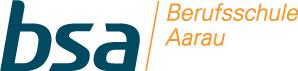                                                                                Wochenmenu MahlzeitendienstMontag12. JuniDienstag13. JuniMittwoch14. JuniDonnerstag15. JuniFreitag16. Juni